Document d’inscripció al Campus d’estiu 2018: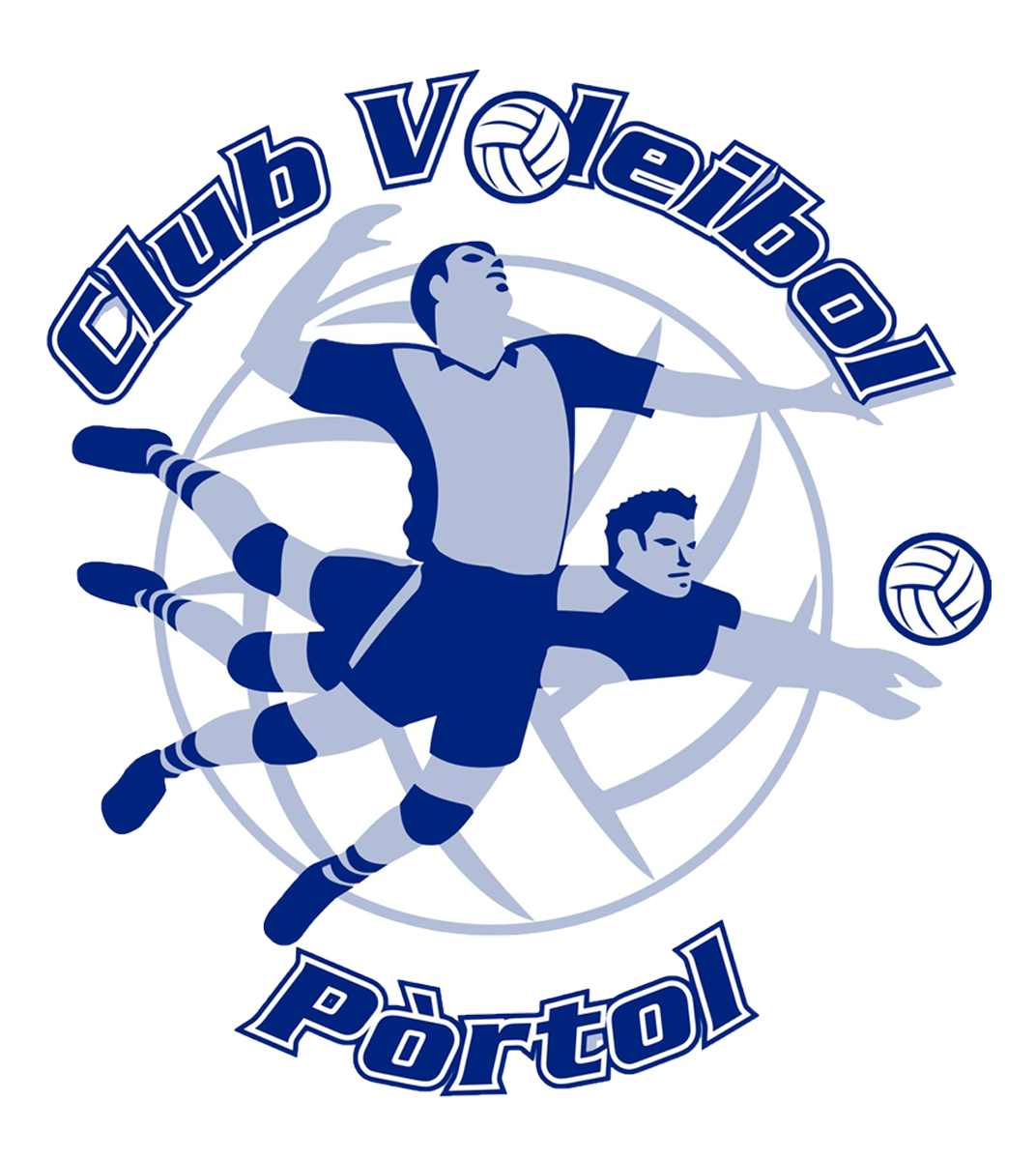 Benvinguts al document d’inscripció al campus d’estiu 2018! L’aventura comença aquí  És molt important emplenar aquest formulari rigorosament i amb atenció ja que tota la informació que es demana és molt important. * Esborreu les opcions que no voleu. Exemple: Si vull fer només del 02/07 al 06/07 heu d’esborrar les altres opcions de “Una setmana (Del 09/07 al 13/07)” i la de “Dues setmanes (Del 02/07 al 13/07)”. NOMÉS DEIXAR EL PERIODE EL QUAL ES VOL CURSAR.Moltes gràcies per la vostra col·laboració!!! Ens veiem el proper dia 2 de juliol a les 9:30h al poliesportiu Costa i Llobera (Carrer d'Antoni Jaume, 07141 Pòrtol, Illes Balears). A continuació posem el número de compte del Club en el que s’ha de fer l’ingrés per tal de que la inscripció es faci efectiva:Concepte: Campus d’estiu i nom del jugador/a amb els cognoms Número de compte: ES45 2038 3396 6260 0000 7206Moltes gràcies!Salutacions,Club Voleibol PòrtolNom del jugador/a:Cognoms del jugador/a:Data de naixement:DNI:Població:Codi postal:Nom de la mare/tutora:Tel. Mòbil mare/tutora:Nom del pare/tutor:Tel. Mòbil pare/tutor:Correu electrònic:Club al que pertanyeu:Opció menjador:SI(Marca aquí amb una creu)(Marca aquí amb una creu)NO(Marca aquí amb una creu)Duració del campus*:Una setmana(Del 02/07 al 06/07)Una setmana(Del 02/07 al 06/07)Una setmana(Del 09/07 al 13/07)Dues setmanes(Del 02/07 al 13/07)Dues setmanes(Del 02/07 al 13/07)Observacions (al·lèrgies, lesions importants, medicació...):Comentaris (Qualsevol observació que vulgueu fer o petició):